Fayette County, Alabama
 
~ Pilgrim Rest Baptist Church Cemetery ~


Location: About five miles south of Fayette on State Hwy 59 ~ “Very Old” and “Old” sections are near the church (S35-T16S-R13W); “New” section is across the highway from church (S2-T17S-R13W)
Copied by: Herbert M. Newell Jr. & Jeanie Patterson Newell - 30 Jul & 8 Aug 1958 ~ (additions/corrections are highlighted) 
[ Very Old Section ]
CAIN, Felix T., son of W.L. & L.C. Cain - Jan 10, 1886 - Feb 1, 1887

EDMONDS, F.A. - July 12, 1860 - Apr 13, 1880

HOLLIMAN, Keroline, wife of J.J. Holliman - Aug 25, 1851 - Sept 15, 1921 ~ (first name: Kerloine?)

LABOON, Samantha A. Walker, wife of F.M. Laboon - Sept 10, 1844 - July 25, 1881 ~ (md. Jan 1, 1871)

RICHARDSON, Sidney H., son of G.W. & M.A. Richardson - Feb 7, 1885 - June 24, 1886

WALDEN, Tom J. - Aug 3, 1863 - Oct 30, 1957

WALKER, Elizabeth - Oct 18, 1821 - Nov 25, 1879 ~ (nee JOHNSTON; wife of Samuel Walker; md. Nov 5, 1843)  [2]  

WALKER, Samuel Taylor - Oct 14, 1821 - 1900 ~ (unmarked grave; dates from family records)  [2]  
[ Old Section ]
BRANYON, J.A. - July 1, 1804 - Aug 6, 1884

CARAWAY, Andrews H. - Dec 25, 1849 - Sept 1, 1931

CARAWAY, Martha E. Branon, wife of A.H. Caraway - Oct 18, 1855 - Mar 22, 1886 ~ (md. Feb 9, 1873)

CARAWAY, Sarah Frances - Feb 25, 1858 - Aug 31, 1925

CARRAWAY, Cullen Bascom - d. July 11, 1958 ~ aged 74y-5m-3d

COLLINS, Green B. - Dec 1819 - Mar 13, 1895

COLLINS, Phebe - Aug 28, 1817 - Feb 16, 1904

TURNES, Minnie Yerby - Feb 3, 1870 - Oct 22, 1944

WALKER, Almer - Sept 13, 1881 - July 22, 1889 ~ aged 7y-10m-9d

YERBY, Allice C. - Jan 13, 1857 - Sept 28, 1861

YERBY, Curtis C. - Mar 28, 1874 - May 2, 1891

YERBY, Francis M. - July 13, 1829 - Aug 10, 1887

YERBY, Lidia - Jan 11, 1833 - Jan 7, 1891 ~ (md. Feb 15, 1850)

YERBY, W.W. - May 10, 1859 - Sept 24, 1861
[ New Section ]
ABERNATHY, C.J. (Jr.) - Nov 4, 1923 - June 9, 1953

ABERNATHY, Ella Plyler - Dec 16, 1879 - July 19, 1954

ABERNATHY, Guy, son of M.J. & A.G. Abernathy - July 23, 1905 - Mar 5, 1907

ABERNATHY, Peter - Sept 15, 1933 - June 13, 1938    

ABERNATHY, Zebedee C. - June 20, 1916 - Apr 30, 1951 ~ Ala. T. Sgt., 377 A.F. Air SVC (date of birth: June 30?)

ALEXANDER, Betty Jo - Nov 19, 1949 - Feb 6, 1950

BEARD, Infant dau - May 4, 195_ ~ (year of death hard to read)

BLACK, William B. - Dec 17, 1875 - Jan 27, 1950

BRANYON, Jack W. (Rev.) - Nov 6, 1928 - Nov 5, 1955 ~ (last name: BRAYNON?)

CARAWAY, Elmer R. - Mar 29, 1885 - Jan 4, 1903

CARAWAY, Nora E. - 1864 - 1943

CARAWAY, Willia N. - 1857 - 1913

CHANNELL, John A. - May 5, 1887 - Apr 10, 1951

CONNER, R.B. - July 14, 1868 - Sept 18, 1917

DAVIS, Addie - Nov 3, 1851 - Aug 8, 1922

DAVIS, Charles N. - Apr 11, 1881 - Feb 17, 1920

DAVIS, Eunice Fay, dau of Mr. & Mrs. M.L. Davis - Sept 8, 1913 - Jan 25, 1918

DAVIS, Henry - Feb 28, 1849 - Sept 11, 1930

DAVIS, Lizzie - 1882 - 1954

DAVIS, Wardie May, dau of N.C. & Lizzie Davis - May 14, 1907 - July 17, 1911

FREEMAN, Allen H. ~ Co. H, 41 Ala. Inf., C.S.A. (Allen Hamby Freeman, b. 1830 in SC; d. 13 Dec 1895; md. Martha Evaline CROW)  [1] 

FREEMAN, Charles M. - 1871 - 1946 ~ (Charles Marion Freeman, son of Allen & Martha Freeman, b. July 1871; d. 22 Apr 1946; md. Lona/Lonia LINDSEY)  [1]

FREEMAN, Claude L. - Dec 22, 1898 - Aug 23, 1949

FREEMAN, Col - 1869 - 1954 ~ (Collie Freeman; recorded with brother Ollie as grandsons in Allen H. Freeman household on 1880 U.S. census)  [1]  

FREEMAN, Colly - 1901 - 1902

FREEMAN, Eloil, dau of W.L. & M.E. Freeman - Aug 27, 1895 - Apr 25, 1901

FREEMAN, G.W. (Rev.) - Nov 23, 1845 - Jan 6, 1920

FREEMAN, Hollis - 1908

FREEMAN, John A. - July 12, 1862 - Aug 1913 ~ (son of Allen & Martha Freeman)  [1]  

FREEMAN, Julia, wife of Rev. G.W. Freeman - May 6, 1842 - Nov 25, 1929

FREEMAN, Lonia L. - 1884 ~ (nee Lona/Lonia LINDSEY, wife of Charles M. Freeman, b. Oct 1883, d. 1969/1971; may have had middle initial "C.")  [1]  

FREEMAN, Lumie, son of C.N. & L.C. Freeman - Jan 15, 1899 - June 22, 1899 ~ (Lennie Freeman, son of Charles & Lona Freeman)  [1]  

FREEMAN, Mamie Ellis, wife of L.L. Freeman - 1890 - 1906

FREEMAN, Mary Ella - Jan 3, 1877 - May 6, 1956

FREEMAN, Michael W. - July 21, 1873 - Feb 23, 1949

FREEMAN, Mollie J. - Oct 6, 1878 - Apr 10, 1952

FREEMAN, Rose Etta - 1875

FREEMAN, Stella - 1898 - 1901

FREEMAN, Sweet, son of W.L. & M.E. Freeman - Feb 8, 1903 - July 9, 1903

FREEMAN, Tirrie, son of W.L. & M.E. Freeman - Nov 28, 1909 - Oct 15, 1915

FREEMAN, Una - 1909 - 1911

FREEMAN, William L. - May 14, 1860 - June 26, 1929 ~ (son of Allen & Martha Freeman)  [1]  

GLADDEN, M.F. - Feb 17, 1860 - June 18, 1868

GLADDEN, V.V. - Mar 8, 1864 - Dec 18, 1864

GREGG, Dessie (Mrs.) - d. June 12, 1957

GREGG, Oliver C., son of Mr. & Mrs. O.F. Gregg - 1915 - 1916

HAYWOOD, ___on - Jan 2, 1861 - June 18, 1863 ~ (first name unreadable)

HOLLIMAN, Ector - Apr 4, 1910 - July 16, 1956 ~ (son of John A. Holliman & Martha E. ABERNATHY)  [4]  

HOLLIMAN, James Everet - Feb 4, 1930 - Nov 29, 1932 ~ (son of John A. Holliman & Martha E. ABERNATHY)  [4]  

HOLLIMAN, John A. - Feb 12, 1889 - Nov 1, 1970 ~ (son of Francis Marion Holliman & Nancy Jennie HENDERSON)  [4]  
 
HOLLIMAN, Martha E. - Feb 23, 1887 - Jan 20, 1962 ~ (nee Martha "Evie" ABERNATHY, wife of John A. Holliman)  [4]  

HORN, Alonzo F. - 1875 - 1945

HORN, Marsh - 1850 - 1894

HORN, Media - 1880 - 1958

HORN, Robert M. - Sept 5, 1914 - Dec 22, 1943

HORN, Roserzema Lindsey - Dec 29, 1879

HORN, Sallie - 1852 - 1937

HORN, Son of Mr. & Mrs. F.A. Horn - 1899 ~ (only one date)

HORNE, G.A. - Oct 4, 1868 - Feb 1892

HORNE, G.W. - Jan 11, 1831 - June 16, 1912

HORNE, R.A. - Jan 22, 1832 - Nov 19, 1897

HUGHES, Argie P. (Mrs.) - d. Mar 21, 1958 ~ aged 80y-5d

IVY, Evelyn Glover - May 20, 1920 - Dec 25, 1952

JACKS, S.M. (Rev.) - 1883 - 1939

JOHNSON, Curt - 1879 - 1942  

JOHNSON, Erma - 1881 - 1919 ~ (nee Erma E. NELSON, dau of W.J. & T.J. Nelson; wife of Curtis "Curt" Johnson)  [3]  

JOHNSON, James V. - Dec 24, 1938 ~ Ala. Wagoner, 324 Inf, 81 Div.

JOHNSON, Jeanette - 1848 - 1950

LINDSEY, Adel, dau of R.T. & Zora Lindsey - May 30, 1910 - Dec 16, 1912

LINDSEY, Garland - Oct 9, 1893 - Aug 11, 1895

LINDSEY, Houston - Apr 11, 1917 - Dec 21, 1945

LINDSEY, Infant of J.A. & O.E. Lindsey - b./d. June 14, 1908

LINDSEY, J.C., wife of J.W. Lindsey - Feb 15, 1853 - Mar 26, 1913 ~ (nee Judah Catherine TAYLOR, wife of John W. Lindsey; census records show 1851 as birth year)  [1]  

LINDSEY, James M. - Dec 4, 1828 - July 18, 1903

LINDSEY, John Dewey - Aug 5, 1898 - Aug 3, 1899

LINDSEY, John H. - Sept 1, 1880 - Mar 30, 1928 ~ (son of John & Judah Lindsey; census records show 1881 as birth year)  [1]  

LINDSEY, John T., son of J.A. & O.E. Lindsey - May 18, 1905 - Feb 18, 1906

LINDSEY, Laura Horn - 1906 - 1954

LINDSEY, Nancy J. - Nov 22, 1833 - Nov 6, 1915 ~ (wife of James M. Lindsey)  [1]  

LINDSEY, R.B. - Aug 5, 1906 - July 5, 1908

LINDSEY, R.T. - Dec 11, 1859 - May 16, 1911

LYNN, John G. - 1874 - July 31, 1956 ~ aged 74y-4m-28d

LYNN, Oma - 1891 - June 5, 1957

McDONALD, Stanley W. - d. May 23, 1955 ~ aged 1y-20d

NELSON, Amiiel W. - Aug 26, 1895 - Mar 4, 1896 

NELSON, Doar I., wife of W.M. Nelson - Dec 18, 1872 - Jan 26, 1916  

NELSON, H.G. - June 30, 1878 - Aug 22, 1937 ~ (Horace Greely Nelson, son of W.J. & T.J. Nelson)  [3]  

NELSON, Infant dau of Mr. & Mrs. W.A. Nelson - b./d. Jan 25, 1935 

NELSON, Rachel Joe - b./d. 1939 

NELSON, T.J., wife of W.J. Nelson - 1851 - 1921 ~ (nee Talitha Jane RAY, dau of Eligha Ray & Lucy Ann WRIGHT; wife of Jefferson Nelson; d. 14 Nov 1921)  [3]  

NELSON, Tomie Arrelia - Jan 12, 1901 - July 27, 1902 

NELSON, Vaudine, dau of W.M. Nelson - Oct 14, 1911 - Sept 2, 1914 

NELSON, Velma - Sept 17, 1902 - Apr 25, 1952 

NELSON, W.J. - 1848 - 1912 ~ (William Jefferson Nelson; d. July 1, 1912)  [3] 

NELSON, William M. - Nov 15, 1872 - May 11, 1946 ~ (Willard Manley Nelson, son of W.J. & T.J. Nelson)  [3]  

NEWTON, Mary Frances, dau of Mr. & Mrs. N.G. Newton - Feb 22, 1934 - Mar 22, 1934 

P_____, H.A. ~ (last name unreadable, no dates)

PLYLER, Cecil, son of L.A. & L.P. Plyler - 1915 - 1917

PLYLER, D.F. - 1853 - 1934

PLYLER, Henry A. - June 25, 1860 - Oct 30, 1865

PLYLER, Infant dau of L.A. & L.P. Plyler - 1910 ~ (only one date)

PLYLER, James W. - Jan 18, 1881 - Sept 9, 1919

PLYLER, Nancy - Dec 6, 1822 - Sept 30, 1906

RAY, Thomas - d. Aug 4, 1935 ~ aged 92y; Co. B, 41 Ala. Inf., C.S.A.

RICHARDSON, George W. - 1858 - 1892

RICHARDSON, M.E., dau of G.W. & M.A. Richardson - Nov 6, 1886 - Sept 20, 1904

ROBERTS, James Wiley - Sept 28, 1870 - Nov 15, 1954

ROBERTS, Jessie - Apr 18, 1902 - Oct 26, 1937

ROBERTS, Lolar - Mar 9, 1871 - Nov 12, 1948

ROGERS, Etta Yerby - Jan 10, 1867 - July 15, 1951

SAVAGE, Louvenia, dau of E.A. & V.A. Savage - Nov 12, 1906 - May 10, 1914

SHEPHERD, James L. - 1876 - 1943

SHEPHERD, Pearl - 1879 - 1957 ~ “Mother”

ST. JOHN, Essie Gilreath - 1881 - 1950

STILL, Roy (Jr.) - 1945 - 1953

TAYLOR, Alice Little (Mrs.) - d. Apr 16, 1955 ~ aged 72y-1m-18d

TURNER, George W. - Mar 1, 1875 - Nov 30, 1925

TURNER, Lela, wife of George W. Turner - Dec 14, 1874 - Jan 24, 1929

TURNER, Moody - May 13, 1901 - July 16, 1924

WALDEN, Donie, wife of W.G. Walden - d. 1900

WALDEN, Infant son of George & Donie Walden - b./d. 1900 ~ (buried with mother)

WALDEN, Minnie Bell (Mrs.) - d. July 19, 1856 ~ aged 84y-7m-14d

WALKER, Belva, dau of A.L. & Georgia Walker - Sept 7, 1884 - Jan 12, 1894

WARD, Sophia Horn - 1859 - 1948

WILSON, Frank (Rev.) - July 22, 1846 - Apr 22, 1927

WILSON, Monica Richardson - 1866 - 1949

WILSON, Sarah Jane, wife of Rev. Frank Wilson - Apr 22, 1844 - Aug 8, 1897

WRIGHT, Julia (Mrs.) - Jan 13, 1875 - Jan 18, 1937 ~ “Mother”

YERBY, Adaline - Mar 5, 1839 - Aug 25, 1916 ~ “His wife”

YERBY, Hogan - Jan 18, 1803 - Nov 14, 1895

YERBY, Isaac S. - Mar 6, 1836 - May 24, 1922

YERBY, John T. - Feb 4, 1833 - Sept 20, 1928

YERBY, Louvenia F. - Aug 6, 1847 - May 25, 1912 ~ “Mother”

YERBY, Mach. A. - Aug 27, 1872 - Feb 12, 1912

YERBY, Maggie - June 16, 1866 - June 12, 1891

YERBY, Mahaly A. Walden, wife of I.S. Yerby - Apr 13, 1855 - July 4, 1876 ~ (md. Dec 18, 1873)

YERBY, S.E. - Mar 30, 1868 - Jan 6, 1923

YERBY, W.I. - Sept 4, 1847 - Aug 15, 1894 ~ “Father”

This material generously transcribed from the written records by
Richard W. SEYM0UR


Additional sources:
[1]  Betty Cash, e-mail message, 30 Nov 2003  
[2]  Glenda Norris & R.B. "Doc" Holliman, e-mail message, 03 Jan 2007  
[3]  Hill Wright, e-mail message, 10 Apr 2008    
[4]  Juanita Holliman, e-mail message, 24 May 2008  




Submit your information here
Return to Fayette County Cemetery Records
Return to Fayette Co., AL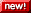 